14. ŠKOLNÍ TÝDENod 4. do 8. prosince 2023INFORMACE K VÝUCECO NÁS ČEKÁ V TOMTO TÝDNUPOZNÁMKYČESKÝ JAZYK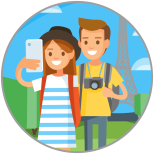 - vyjmenovaná slova – záludné dvojiceMATEMATIKA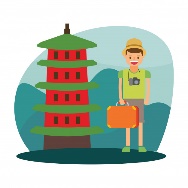 – zkoumáme velká číslaČAS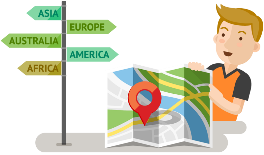 – jak se dříve chodilo do školy– ČR – symboly, rozloha, obyvatelstvo- člověk dobývá vesmírANGLIČTINA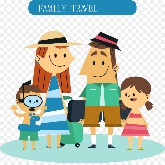 - 